                    FZ.2380.22.C.22.2022INFORMACJAO WYBORZE NAJKORZYSTNIEJSZEJ OFERTYNa podstawie art. 253 ust. 2 ustawy Prawo zamówień publicznych Zamawiający informuje, że w postępowaniu prowadzonym w trybie przetargu nieograniczonego na  dostawę mebli biurowych do obiektów Policji woj. podlaskiego (postępowanie nr 22/C/22) w zakresie zadania nr 1 jako najkorzystniejsza została wybrana oferta Wykonawcy:ERGOSYSTEM sp. j., R. Makuch, M. Wolski, J. Wiatrul. W. Jagiełły 34, 02-495 Warszawaz ceną ofertową brutto: 478.886,97 złUzasadnienie wyboru: Zgodnie z art. 239 ust. 1 ustawy w/w oferta jest najkorzystniejsza na podstawie kryteriów oceny ofert określonych w dokumentach zamówienia.Punktacja przyznana złożonym w postępowaniu ofertom:                                                                                                     Sławomir WilczewskiWyk. w 1 egz. 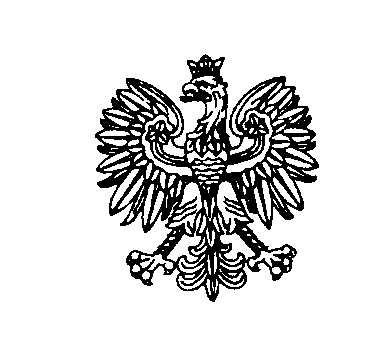 Białystok, dnia 12 sierpnia 2022 rokuBiałystok, dnia 12 sierpnia 2022 rokuBiałystok, dnia 12 sierpnia 2022 rokuBiałystok, dnia 12 sierpnia 2022 rokuBiałystok, dnia 12 sierpnia 2022 roku                         ZastępcaKomendanta Wojewódzkiego Policji w Białymstoku                         ZastępcaKomendanta Wojewódzkiego Policji w Białymstoku                         ZastępcaKomendanta Wojewódzkiego Policji w BiałymstokuNr ofertyNazwa(firma)i adres WykonawcyCena brutto w zł/ liczba punktów w kryterium cena = 60%Gwarancja/liczba pktw kryteriumgwarancja= 40%Łączna liczba punktów1Biuro Inżynieryjne DOT Tomasz DubieckiLubomira 29A, 62-090 Mrowino592.368,00 zł/48,02 pkt36 m-cy/40 pkt88,022Tronus Polska sp. z o.o.ul. Ordona 2A, 01-237 Warszawaoferta odrzuconaoferta odrzuconaoferta odrzucona3JARD sp. z o.o.Al. Na Skarpie 21/11, 00-488 Warszawa536.353,80 zł/53,04 pkt36 m-cy/40 pkt93,044Studio Kreska Przemysław Ptaszyńskiul. Hutnicza 125, 85-873 Bydgoszcz637.936,04 zł/44,59 pkt36 m-cy/40 pkt84,596TOBO sp. z o.o.Kuriany 104, 15-588 Białystok610.581,84 zł/46,59 pkt36 m-cy/40 pkt86,597PK-Studio Piotr Klepkaul. Gawota 17A, 02-830 Warszawa493.419,42 zł/57,65 pkt36 m-cy/40 pkt97,659Czapla i Spółka s.c. Zbigniew Czapla, Irena Czaplaul. Sokola , 11-401 Olsztyn705.317,29 zł/40,33 pkt36 m-cy/40 pkt80,3310ERGOSYSTEM sp. j. R. Makuch, M. Wolski, J. Wiatrul. W. Jagiełły 34, 02-495 Warszawa478.886,97 zł/59,40 pkt36 m-cy/40 pkt99,4011CEZAS sp. z o.o.Al. Solidarności 15, 15-751 Białystok553.810,71 zł/51,37 pkt36 m-cy/40 pkt91,3712Drzewiarz-Bis sp. z o.o.ul. Kardynała Wyszyńskiego 46A, 87-600 Lipno585.380,00 zł/48,60 pkt36 m-cy/40 pkt88,6013P.U.P. MEBLOSTAL Michał Bacewiczul. Traugutta 56, 83-200 Starogard Gdański639.956,70 zł/44,45 pkt36 m-cy/40 pkt84,4514KADER’S Arkadiusz Biszofful. K. Pużaka 3/40, 02-495 Warszawa474.115,80 zł/60 pkt12 m-cy/0 pkt60,00